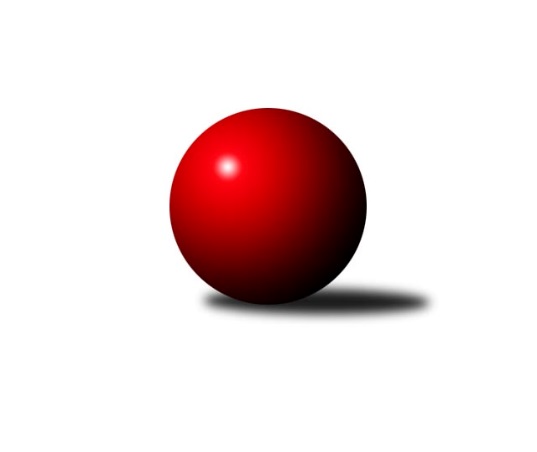 Č.2Ročník 2022/2023	25.5.2024 Přebor Domažlicka 2022/2023Statistika 2. kolaTabulka družstev:		družstvo	záp	výh	rem	proh	skore	sety	průměr	body	plné	dorážka	chyby	1.	Díly B	2	2	0	0	16.0 : 0.0 	(20.5 : 3.5)	2441	4	1731	711	57	2.	Újezd C	2	2	0	0	13.0 : 3.0 	(18.0 : 6.0)	2344	4	1641	703	71	3.	Zahořany B	1	1	0	0	6.0 : 2.0 	(9.0 : 3.0)	2298	2	1590	708	66	4.	Holýšov D	1	0	0	1	2.0 : 6.0 	(3.0 : 9.0)	2188	0	1583	605	78	5.	Kdyně C	2	0	0	2	2.0 : 14.0 	(4.5 : 19.5)	1979	0	1428	552	72	6.	Újezd B	2	0	0	2	1.0 : 15.0 	(5.0 : 19.0)	2145	0	1577	569	100Tabulka doma:		družstvo	záp	výh	rem	proh	skore	sety	průměr	body	maximum	minimum	1.	Díly B	2	2	0	0	16.0 : 0.0 	(20.5 : 3.5)	2441	4	2483	2399	2.	Újezd C	1	1	0	0	6.0 : 2.0 	(9.0 : 3.0)	2305	2	2305	2305	3.	Zahořany B	0	0	0	0	0.0 : 0.0 	(0.0 : 0.0)	0	0	0	0	4.	Holýšov D	0	0	0	0	0.0 : 0.0 	(0.0 : 0.0)	0	0	0	0	5.	Kdyně C	1	0	0	1	2.0 : 6.0 	(3.0 : 9.0)	1820	0	1820	1820	6.	Újezd B	1	0	0	1	1.0 : 7.0 	(3.0 : 9.0)	2173	0	2173	2173Tabulka venku:		družstvo	záp	výh	rem	proh	skore	sety	průměr	body	maximum	minimum	1.	Újezd C	1	1	0	0	7.0 : 1.0 	(9.0 : 3.0)	2383	2	2383	2383	2.	Zahořany B	1	1	0	0	6.0 : 2.0 	(9.0 : 3.0)	2298	2	2298	2298	3.	Díly B	0	0	0	0	0.0 : 0.0 	(0.0 : 0.0)	0	0	0	0	4.	Holýšov D	1	0	0	1	2.0 : 6.0 	(3.0 : 9.0)	2188	0	2188	2188	5.	Újezd B	1	0	0	1	0.0 : 8.0 	(2.0 : 10.0)	2117	0	2117	2117	6.	Kdyně C	1	0	0	1	0.0 : 8.0 	(1.5 : 10.5)	2138	0	2138	2138Tabulka podzimní části:		družstvo	záp	výh	rem	proh	skore	sety	průměr	body	doma	venku	1.	Díly B	2	2	0	0	16.0 : 0.0 	(20.5 : 3.5)	2441	4 	2 	0 	0 	0 	0 	0	2.	Újezd C	2	2	0	0	13.0 : 3.0 	(18.0 : 6.0)	2344	4 	1 	0 	0 	1 	0 	0	3.	Zahořany B	1	1	0	0	6.0 : 2.0 	(9.0 : 3.0)	2298	2 	0 	0 	0 	1 	0 	0	4.	Holýšov D	1	0	0	1	2.0 : 6.0 	(3.0 : 9.0)	2188	0 	0 	0 	0 	0 	0 	1	5.	Kdyně C	2	0	0	2	2.0 : 14.0 	(4.5 : 19.5)	1979	0 	0 	0 	1 	0 	0 	1	6.	Újezd B	2	0	0	2	1.0 : 15.0 	(5.0 : 19.0)	2145	0 	0 	0 	1 	0 	0 	1Tabulka jarní části:		družstvo	záp	výh	rem	proh	skore	sety	průměr	body	doma	venku	1.	Újezd C	0	0	0	0	0.0 : 0.0 	(0.0 : 0.0)	0	0 	0 	0 	0 	0 	0 	0 	2.	Zahořany B	0	0	0	0	0.0 : 0.0 	(0.0 : 0.0)	0	0 	0 	0 	0 	0 	0 	0 	3.	Újezd B	0	0	0	0	0.0 : 0.0 	(0.0 : 0.0)	0	0 	0 	0 	0 	0 	0 	0 	4.	Kdyně C	0	0	0	0	0.0 : 0.0 	(0.0 : 0.0)	0	0 	0 	0 	0 	0 	0 	0 	5.	Holýšov D	0	0	0	0	0.0 : 0.0 	(0.0 : 0.0)	0	0 	0 	0 	0 	0 	0 	0 	6.	Díly B	0	0	0	0	0.0 : 0.0 	(0.0 : 0.0)	0	0 	0 	0 	0 	0 	0 	0 Zisk bodů pro družstvo:		jméno hráče	družstvo	body	zápasy	v %	dílčí body	sety	v %	1.	Alexander Kondrys 	Újezd C 	2	/	2	(100%)	4	/	4	(100%)	2.	Martin Kuneš 	 Díly B 	2	/	2	(100%)	4	/	4	(100%)	3.	Jitka Hašková 	Újezd C 	2	/	2	(100%)	4	/	4	(100%)	4.	Daniel Kočí 	 Díly B 	2	/	2	(100%)	4	/	4	(100%)	5.	Jaromír Duda 	 Díly B 	2	/	2	(100%)	3.5	/	4	(88%)	6.	Dana Kapicová 	 Díly B 	2	/	2	(100%)	3	/	4	(75%)	7.	Klára Lukschová 	Újezd C 	2	/	2	(100%)	2	/	4	(50%)	8.	Jiří Havlovic 	Zahořany B 	1	/	1	(100%)	2	/	2	(100%)	9.	Dana Tomanová 	 Díly B 	1	/	1	(100%)	2	/	2	(100%)	10.	Božena Vondrysková 	Újezd C 	1	/	1	(100%)	2	/	2	(100%)	11.	Pavlína Vlčková 	Zahořany B 	1	/	1	(100%)	2	/	2	(100%)	12.	Iveta Kouříková 	 Díly B 	1	/	1	(100%)	2	/	2	(100%)	13.	Slavěna Götzová 	Zahořany B 	1	/	1	(100%)	2	/	2	(100%)	14.	Zdeňka Vondrysková 	Újezd C 	1	/	1	(100%)	2	/	2	(100%)	15.	Libor Benzl 	Zahořany B 	1	/	1	(100%)	2	/	2	(100%)	16.	Lukáš Pittr 	 Díly B 	1	/	1	(100%)	1	/	2	(50%)	17.	Jaroslav Buršík 	 Díly B 	1	/	1	(100%)	1	/	2	(50%)	18.	Lucie Horková 	 Holýšov D 	1	/	1	(100%)	1	/	2	(50%)	19.	Alena Konopová 	Újezd C 	1	/	1	(100%)	1	/	2	(50%)	20.	Jan Štengl 	 Holýšov D 	1	/	1	(100%)	1	/	2	(50%)	21.	Jaroslava Löffelmannová 	Kdyně C 	1	/	2	(50%)	2	/	4	(50%)	22.	Tereza Krumlová 	Kdyně C 	1	/	2	(50%)	2	/	4	(50%)	23.	Jana Dufková ml.	Újezd B 	1	/	2	(50%)	1	/	4	(25%)	24.	Alena Jungová 	Zahořany B 	0	/	1	(0%)	1	/	2	(50%)	25.	Jürgen Joneitis 	Újezd C 	0	/	1	(0%)	1	/	2	(50%)	26.	Stanislav Šlajer 	 Holýšov D 	0	/	1	(0%)	1	/	2	(50%)	27.	Radka Schuldová 	 Holýšov D 	0	/	1	(0%)	0	/	2	(0%)	28.	Jakub Křička 	 Holýšov D 	0	/	1	(0%)	0	/	2	(0%)	29.	Martin Jelínek 	 Holýšov D 	0	/	1	(0%)	0	/	2	(0%)	30.	Martin Smejkal 	Kdyně C 	0	/	1	(0%)	0	/	2	(0%)	31.	Jáchym Pajdar 	Zahořany B 	0	/	1	(0%)	0	/	2	(0%)	32.	Jana Jaklová 	Újezd B 	0	/	1	(0%)	0	/	2	(0%)	33.	Jaroslav Získal st.	Újezd B 	0	/	1	(0%)	0	/	2	(0%)	34.	Blanka Kondrysová 	Újezd C 	0	/	2	(0%)	2	/	4	(50%)	35.	Pavel Strouhal 	Újezd B 	0	/	2	(0%)	2	/	4	(50%)	36.	Jana Dufková st.	Újezd B 	0	/	2	(0%)	2	/	4	(50%)	37.	Milan Staňkovský 	Kdyně C 	0	/	2	(0%)	0.5	/	4	(13%)	38.	Václav Kuneš 	Újezd B 	0	/	2	(0%)	0	/	4	(0%)	39.	Kristýna Krumlová 	Kdyně C 	0	/	2	(0%)	0	/	4	(0%)	40.	Veronika Dohnalová 	Kdyně C 	0	/	2	(0%)	0	/	4	(0%)	41.	Jaroslav Získal ml.	Újezd B 	0	/	2	(0%)	0	/	4	(0%)Průměry na kuželnách:		kuželna	průměr	plné	dorážka	chyby	výkon na hráče	1.	TJ Sokol Zahořany, 1-2	2403	1714	688	62.0	(400.5)	2.	Sokol Díly, 1-2	2284	1630	653	76.8	(380.7)	3.	TJ Sokol Újezd Sv. Kříže, 1-2	2262	1616	646	77.3	(377.0)	4.	TJ Sokol Kdyně, 1-2	2059	1468	590	64.0	(343.2)Nejlepší výkony na kuželnách:TJ Sokol Zahořany, 1-2Zahořany B	2409	1. kolo	František Novák 	 Holýšov D	450	1. kolo Holýšov D	2397	1. kolo	Michael Martínek 	 Holýšov D	440	1. kolo		. kolo	Pavlína Vlčková 	Zahořany B	428	1. kolo		. kolo	Libor Benzl 	Zahořany B	422	1. kolo		. kolo	Jan Štengl 	 Holýšov D	420	1. kolo		. kolo	Lucie Horková 	 Holýšov D	414	1. kolo		. kolo	Jiří Havlovic 	Zahořany B	408	1. kolo		. kolo	Radek Schreiner 	Zahořany B	396	1. kolo		. kolo	Šimon Pajdar 	Zahořany B	383	1. kolo		. kolo	Alena Jungová 	Zahořany B	372	1. koloSokol Díly, 1-2 Díly B	2483	1. kolo	Martin Kuneš 	 Díly B	434	2. kolo Díly B	2399	2. kolo	Daniel Kočí 	 Díly B	433	2. koloKdyně C	2138	1. kolo	Jaromír Duda 	 Díly B	432	1. koloÚjezd B	2117	2. kolo	Iveta Kouříková 	 Díly B	421	1. kolo		. kolo	Martin Kuneš 	 Díly B	413	1. kolo		. kolo	Lukáš Pittr 	 Díly B	407	1. kolo		. kolo	Daniel Kočí 	 Díly B	406	1. kolo		. kolo	Dana Kapicová 	 Díly B	404	1. kolo		. kolo	Dana Kapicová 	 Díly B	397	2. kolo		. kolo	Dana Tomanová 	 Díly B	395	2. koloTJ Sokol Újezd Sv. Kříže, 1-2Újezd C	2383	1. kolo	Jitka Hašková 	Újezd C	420	2. koloÚjezd C	2305	2. kolo	Alexander Kondrys 	Újezd C	417	2. kolo Holýšov D	2188	2. kolo	Jitka Hašková 	Újezd C	413	1. koloÚjezd B	2173	1. kolo	Alexander Kondrys 	Újezd C	409	1. kolo		. kolo	Zdeňka Vondrysková 	Újezd C	405	1. kolo		. kolo	Klára Lukschová 	Újezd C	400	2. kolo		. kolo	Jana Dufková ml.	Újezd B	396	1. kolo		. kolo	Blanka Kondrysová 	Újezd C	392	1. kolo		. kolo	Jan Štengl 	 Holýšov D	391	2. kolo		. kolo	Klára Lukschová 	Újezd C	388	1. koloTJ Sokol Kdyně, 1-2Zahořany B	2298	2. kolo	Jaroslava Löffelmannová 	Kdyně C	435	2. koloKdyně C	1820	2. kolo	Jiří Havlovic 	Zahořany B	420	2. kolo		. kolo	Libor Benzl 	Zahořany B	406	2. kolo		. kolo	Pavlína Vlčková 	Zahořany B	390	2. kolo		. kolo	Slavěna Götzová 	Zahořany B	379	2. kolo		. kolo	Tereza Krumlová 	Kdyně C	372	2. kolo		. kolo	Jáchym Pajdar 	Zahořany B	352	2. kolo		. kolo	Kristýna Krumlová 	Kdyně C	351	2. kolo		. kolo	Alena Jungová 	Zahořany B	351	2. kolo		. kolo	Veronika Dohnalová 	Kdyně C	336	2. koloČetnost výsledků:	8.0 : 0.0	2x	6.0 : 2.0	1x	5.0 : 3.0	1x	2.0 : 6.0	1x	1.0 : 7.0	1x